世界知识产权组织协调委员会第六十九届会议(第25次特别会议)2014年3月6日和7日，日内瓦议程草案秘书处编拟主席宣布会议开幕通过会议议程		见本文件总干事职位提名		见文件WO/CC/69/2主席总结主席宣布会议闭幕[文件完]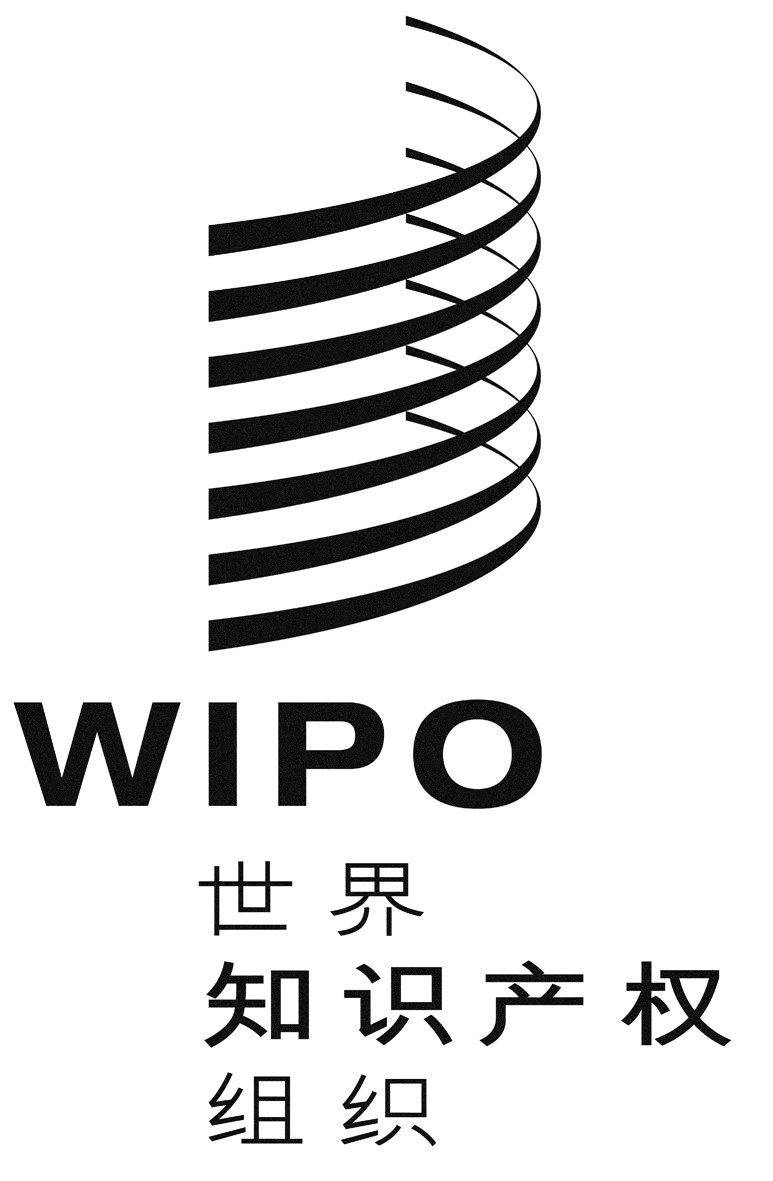 CWO/CC/69/1WO/CC/69/1WO/CC/69/1原 文：英文原 文：英文原 文：英文日 期：2013年12月20日  日 期：2013年12月20日  日 期：2013年12月20日  